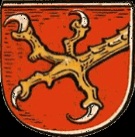 Муниципальное бюджетное общеобразовательное учреждение «Средняя школа поселка Домново» Правдинского городского округа                                                         РАБОЧАЯ ПРОГРАММАпо  физическому развитию для детей пятого   года обучения  на основаниипрограммы  Л.И. Пензулаева«Физкультурные занятия в детском саду»Модуль «Двигательная деятельность»2021 г.п.ДомновоАннотацияРабочая программа (далее - Программа) по «Двигательной деятельности» для детей  6 -7 лет является частью формируемой  участниками  образовательных  отношений МБОУ «Средняя школа поселка Домново», и составлена на основе использования программы «Физкультурные занятия в детском саду» Л.И. Пензулаевой, в соответствии с Федеральным законом от 29 декабря 2012 г. № 273-ФЗ "Об образовании в Российской Федерации", Федеральным государственнымобразовательным стандартом дошкольного образования на основании Приказа Минобрнауки России от 17.10.2013 N 1155 "Об утверждении федерального государственного образовательного стандарта дошкольного образования" (Зарегистрировано в Минюсте России 14.11.2013 N 30384).Планируемые результаты освоения модуляРезультатом освоения программы являются умения ребенка:самостоятельно, быстро и организованно строиться и перестраиваться во время движения; выполнять общие упражнения активно, с напряжением, из разных исходных положений;-сохранять динамическое и статическое равновесие в сложных условиях;метать предметы правой и левой рукой на расстояние 6 - 12 м, в вертикальную и горизонтальную цели с расстояния 4 - 5 м, бросать мяч вверх, о землю и ловить его двумя руками не менее 20 раз, одной - не менее 10 раз подряд с хлопками, поворотами и другими заданиями;сохранять устойчивое равновесие при выполнении упражнений на ограниченой площади опоры; перестраиваться в колонну по три, четыре, делать повороты на углах во время движения;-ребенок гармонично физически развивается, его двигательный опыт богат.-в двигательной деятельности успешно проявляет быстроту, ловкость, выносливость, силу и гибкость;-проявляет постоянно самоконтроль и самооценку;-стремится к лучшему результату и физическому совершенствованию, самостоятельному удовлетворению потребности в двигательной активности за счет имеющегося двигательного опыта. Учебный план  Календарно – тематический планЛитература:Л. И. Пензулаева «Физическая культура в детском саду». Подготовительная к школе группа. М.МОЗАИКА-СИНТЕЗ, 2016.«Утверждаю»И.о. директора  МБОУ «Средняя школа поселка Домново»________ П.А. ТелятникМ.П.«Согласовано» наПедагогическом советеМБОУ  «Средняя школапоселка Домново»   протокол № 1 от   .      .21 №Вид НОДКол-во1Ходьба262Бег263Прыжки22 4Лазанье16 5Метание мяча18 6Итого108Неделя№ Название НОДПрограммное содержаниеМетодическое пособие, страницаМатериалы и оборудованиеСентябрьСентябрьСентябрьСентябрьСентябрьСентябрь11Занятие.1Упражнять детей в беге колонной по одному, в умении переходить с бега на ходьбу; в сохранении равновесия и правильной осанки при ходьбе по повышенной опоре. Развивать точность движений при переброске мяча.Л.И. Пензулаева « Физическая культура в детском саду»Стр.8Мячи(диаметр 10-12 см), гимнастическая скамейка(высота 30-35 см), мешочки.12Занятие.2-//-Стр.9Гимнастическая скамейка(высота 30-35 см), набивные мячи, мячи(диаметр 10-12 см).13Занятие.3(на улице или в помещении в зависимости от погодных условий) в форме игровых упражнений.Упражнять детей в равномерном беге и беге с ускорением; знакомить с прокатыванием обручей, развивая ловкость и глазомер, точность движений; повторить прыжки на двух ногах с продвижением вперед.Стр.10 Мешочки.24Занятие.4Упражнять детей в равномерном беге с соблюдением дистанции; развивать координацию движений в прыжках с доставанием до предмета; повторить упражнения с мячом и лазанье под шнур, не задевая его.Стр. 10Шнур(длина шнура
3-4 м), мячи(диаметр 10-12 см), флажки, стойки.25Занятие.5-//-Стр.12Мячи(диаметр 10-12 см), кубики(высота 6 см), кегли.26Занятие.6(на улице или в помещении в зависимости от погодных условий) в форме игровых упражнений.Упражнять детей в ходьбе и беге между предметами, в прокатывании обручей друг другу; развивать внимание и быстроту движений.Стр.13Обручи(диаметр 50 см), свисток, кубики(высота 6 см). 37Занятие.7 Упражнять детей в ходьбе и беге с четким фиксированием поворотов (ориентир – кубик или кегля); развивать ловкость в упражнениях с мячом, координацию движений в задании на равновесие; повторить упражнение на переползание по гимнастической скамейке.Стр.14Кубики(высота 6 см), кегли, гимнастическая скамейка(высота 30-35 см), мячи(диаметр 10-12 см), мешочек, веревка(длина 1,5—2 метра).38Занятие.8-//-Стр.15Гимнастическая скамейка(высота 30-35 см), мячи(диаметр 10-12 см).39Занятие.9(на улице или в помещении в зависимости от погодных условий) в форме игровых упражнений. Упражнять в чередовании ходьбы и бега; развивать быстроту и точность движений при передаче мяча, ловкость в ходьбе между предметами.Стр.15Кубики(высота 6 см), набивные мячи, мячи(диаметр 10-12 см).410Занятие.10 Упражнять в чередовании ходьбы и бега по сигналу воспитателя; в ползании по гимнастической скамейке на ладонях и коленях; в равновесии при ходьбе по гимнастической скамейке с выполнением заданий. Повторить прыжки через шнуры.Стр.15Гимнастическая скамейка(высота 30-35 см), шнуры(длина шнура
3-4 м), обручи(диаметр 50 см).411Занятие.11-//-Стр.17Обручи(диаметр 50 см) , набивные мячи, шнуры(длина шнура
3-4 м).412Занятие.12(на улице или в помещении в зависимости от погодных условий) в форме игровых упражнений.Повторить ходьбу и бег в чередовании по сигналу воспитателя, упражнения в прыжках и с мячом; разучить игру «Круговая лапта».Стр. 17Мячи(диаметр 10-12 см).ОктябрьОктябрьОктябрьОктябрьОктябрьОктябрь113Занятие.13 Закреплять навыки ходьбы и бега между предметами; упражнять в сохранении равновесия на повышенной опоре и прыжках; развивать ловкость в упражнении с мячом.Стр. 19Кегли, кубики(высота 6 см), набивные мячи, гимнастическая скамейка(высота 30-35 см), шнуры(длина шнура
3-4 м), мячи(диаметр 10-12 см).114Занятие.14-//-Стр.20Гимнастическая скамейка(высота 30-35 см),  мешочки, шнур(длина шнура
3-4 м), мячи(диаметр 10-12 см).115Занятие.15(на улице или в помещении в зависимости от погодных условий) в форме игровых упражнений. Упражнять детей в беге с преодолением препятствий; развивать ловкость в упражнениях с мячом; повторить задание в прыжках.Стр.21Мячи(диаметр 10-12 см), мешочки.216Занятие.16 Упражнять детей в ходьбе с изменением направления движения по сигналу; отрабатывать навык приземления на полусогнутые ногив прыжках со скамейки; развивать координацию движений в упражнениях с мячом.Стр. 21Гимнастическая скамейка(высота 30-35 см), бруски, кубики(высота 6 см), набивные мячи, обручи(диаметр 50 см), мячи(диаметр 10-12 см).217Занятие.17-//-Стр.22Мячи(диаметр 10-12 см), обручи(диаметр 30-35 см).218Занятие.18(на улице или в помещении в зависимости от погодных условий) в форме игровых упражнений. Повторить бег в среднем темпе (продолжительность до 1,5 минуты); развивать точность броска; упражнять в прыжках.Стр.23Веревка(длина 1,5—2 метра), мешочки.319Занятие.19 Упражнять детей в ходьбе с высоким подниманием колен; повторить упражнения в ведении мяча; ползании; упражнять в сохранении равновесия при ходьбе по уменьшенной площади опоры.Стр. 23Гимнастическая скамейка(высота 30-35 см), мячи(диаметр 10-12 см).320Занятие.20-//-Стр. 25Мячи(диаметр 10-12 см), кубики(высота 6 см),  набивные мячи, гимнастическая скамейка(высота 30-35 см).321Занятие.21(на улице или в помещении в зависимости от погодных условий) в форме игровых упражнений. Закреплять навык ходьбы с изменением направления движения, умение действовать по сигналу воспитателя; развивать точность в упражнениях с мячом.Стр.25Мячи(диаметр 10-12 см).422Занятие.22Закреплять навык ходьбы со сменой темпа движения. Упражнять в беге врассыпную, в ползании на четвереньках с дополнительным заданием; повторить упражнение на равновесие при ходьбе по повышенной опоре.Стр. 26Бубен, мячи(диаметр 10-12 см), кубики(высота 6 см).423Занятие.23-//-Стр.27Гимнастическая скамейка(высота 30-35 см), мешочки, мячи(диаметр 10-12 см), кубики(высота 6 см), кегли.424Занятие.24(на улице или в помещении в зависимости от погодных условий) в форме игровых упражнений.Повторить ходьбу с остановкой по сигналу воспитателя, бег в умеренном темпе; упражнять в прыжках и переброске мяча.Стр.27Мячи(диаметр 10-12 см), мешочки, ленточки.НоябрьНоябрьНоябрьНоябрьНоябрьНоябрь125Занятие.25 Закреплять навык ходьбы и бега по кругу; упражнять в ходьбе по канату (или толстому шнуру); упражнять в энергичном отталкивании в прыжках через шнур; повторить эстафету с мячом.Стр. 28Шнуры(длина шнура
3-4 м), мячи(диаметр 10-12 см).126Занятие.26-//-Стр. 31Канат, корзина, мячи(диаметр 10-12 см).127Занятие.27(на улице или в помещении в зависимости от погодных условий) в форме игровых упражнений.Закреплять навык ходьбы, перешагивая через предметы; повторить игровые упражнения с мячом и прыжками.Стр.31Кегли, мячи, шнуры(длина шнура
3-4 м), кубики(высота 6 см), набивные мячи(диаметр 10-12 см).228Занятие.28Упражнять детей в ходьбе с изменением направления движения; прыжках через короткую скакалку; бросании мяча друг другу; ползании по гимнастической скамейке на четвереньках с мешочком на спине.Стр.31Скакалки, мячи(диаметр 10-12 см), мешочки, гимнастическая скамейка(высота 30-35 см).229Занятие.29-//-Стр.33Скакалки, мячи(диаметр 10-12 см).230Занятие.30(на улице или в помещении в зависимости от погодных условий) в форме игровых упражнений.Закреплять навыки бега с преодолением препятствий, ходьбы с остановкой по сигналу; повторить игровые упражнения в прыжках и с мячом.Стр.33Мячи(диаметр 10-12 см), кубики(высота 6 см), набивные мячи, бруски. 331Занятие.31 Упражнять в ходьбе и беге «змейкой» между предметами; повторить ведение мяча с продвижением вперед; упражнять в лазанье под дугу, в равновесии.Стр.33Кубики(высота 6 см), мячи(диаметр 10-12 см).332Занятие.32-//-Стр.35Гимнастическая скамейка(высота 30-35 см), мешочки.333Занятие.33(на улице или в помещении в зависимости от погодных условий) в форме игровых упражнений. Упражнять детей в ходьбе с изменением темпа движения, с высоким подниманием колен; повторить игровые упражнения с мячом и с бегом.Стр.35Шнур(длина 3-4 м), мячи(диаметр 10-12 см), кубики(высота 6 см), мешочки, кегли.434Занятие.34Закреплять навык ходьбы и бега между предметами, развивая координацию движений и ловкость; разучить в лазаньи на гимнастическую стенку переход с одного пролета на другой; повторить упражнения в прыжках и на равновесие.Стр.36Кегли, кубики(высота 6 см), набивные мячи, гимнастическая стенка, шнуры(длина шнура
3-4 м), гимнастическая скамейка(высота 30-35 см).435Занятие.35-//-Стр.37Гимнастическая стенка, доска, мячи(диаметр 10-12 см), корзина.436Занятие.36(на улице или в помещении в зависимости от погодных условий) в форме игровых упражнений.Повторить ходьбу и бег с изменением направления движения; упражнять в поворотах прыжком на месте; повторить прыжки на правой и левой ноге, огибая предметы; упражнять в выполнении заданий с мячом.Стр. 38Мячи(диаметр 10-12 см), обручи(диаметр 50 см).ДекабрьДекабрьДекабрьДекабрьДекабрьДекабрь137Занятие.1 Упражнять детей в ходьбе с различными положениями рук, в беге врассыпную; в сохранении равновесия при ходьбе в усложненной ситуации (боком приставным шагом, с перешагиванием). Развивать ловкость в упражнениях с мячом.Стр.39Мячи(диаметр 10-12 см), мешочки, набивные мячи,  кегли, кубики(высота 6 см).138Занятие.2-//-Стр. 40Гимнастическая скамейка(высота 30-35 см), шнур(длина 3-4 м), мячи(диаметр 10-12 см).139Занятие.3(на улице или в помещении в зависимости от погодных условий) в форме игровых упражнений. Повторить ходьбу в колонне по одному с остановкой по сигналу воспитателя; упражнять детей в продолжительном беге (продолжительность до 1,5 минуты); повторить упражнения в равновесии, в прыжках, с мячом.Стр. 40Мячи(диаметр 10-12 см), кегли, скакалки.240Занятие.4Упражнять детей в ходьбе с изменением темпа движения, с ускорением и замедлением, в прыжках на правой и левой ноге попеременно; повторить упражнения в ползании и эстафету с мячом.Стр.41Мячи(диаметр 10-12 см), бубен, гимнастическая скамейка(высота 30-35 см), ленточки. 241Занятие.5-//-Стр. 42Кубики(высота 6 см), набивные мячи, шнур(длина шнура
3-4 м).242Занятие.6(на улице или в помещении в зависимости от погодных условий) в форме игровых упражнений. Упражнять детей в ходьбе в колонне по одному с выполнением заданий по сигналу воспитателя; повторить игровые упражнения на равновесие, в прыжках, на внимание.Стр.42Кубики(высота 6 см), набивные мячи, обручи(диаметр 50 см).343Занятие.7Повторить ходьбу с изменением темпа движения с ускорением и замедлением; упражнять в подбрасывании малого мяча, развивая ловкость и глазомер; упражнять в ползании на животе, в равновесии.Стр. 44Гимнастическая скамейка(высота 30-35 см), мячи(диаметр 10-12 см), кубики(высота 6 см).344Занятие.8-//-Стр. 45Мячи(диаметр 10-12 см), кубики(высота 6 см), набивные мячи, обручи(диаметр 50 см), гимнастическая скамейка(высота 30-35 см).345Занятие.9(на улице или в помещении в зависимости от погодных условий) в форме игровых упражнений.Упражнять детей в ходьбе и беге в колонне по одному; в ходьбе и беге с остановкой по сигналу воспитателя; повторить задания с мячом, упражнения в прыжках, на равновесие.Стр.45Мячи(диаметр 10-12 см), кегли.446Занятие.10 Повторить ходьбу и бег по кругу с поворотом в другую сторону; упражнять в ползании по скамейке «по-медвежьи»; повторить упражнение в прыжках и на равновесие.Стр.46Гимнастическая скамейка(высота 30-35 см), мешочки.447Занятие.11-//-Стр.47Гимнастическая стенка, набивные мячи, короткая скакалка.448Занятие.12(на улице или в помещении в зависимости от погодных условий) в форме игровых упражнений.Упражнять детей в ходьбе между постройками из снега; разучить игровое задание «Точный пас»; развивать ловкость и глазомер при метании снежков на дальность.Стр.47Снежки.ЯнварьЯнварьЯнварьЯнварьЯнварьЯнварь149Занятие.13Повторить ходьбу и бег по кругу, ходьбу и бег врассыпную с остановкой по сигналу воспитателя; упражнения на равновесие при ходьбе по уменьшенной площади опоры, прыжки на двух ногах через препятствие.Стр.48Палки, гимнастическая скамейка(высота 30-35 см), набивные мячи, бруски(высота 6-10 см), мячи(диаметр 10-12 см).150Занятие.14-//-Стр.50Гимнастическая скамейка(высота 30-35 см), обручи(диаметр 50 см), мячи(диаметр 10-12 см).151Занятие.15 (на улице или в помещении в зависимости от погодных условий) в форме игровых упражнений.Упражнять в ходьбе в колонне по одному; беге между предметами; ходьбе и беге врассыпную; повторить игровые упражнения с прыжками, скольжение по дорожке; провести подвижную игру «Два Мороза».Стр. 50Санки, снежки.252Занятие.16Повторить ходьбу с выполнением заданий для рук; упражнять в прыжках в длину с места; развивать ловкость в упражнениях с мячом и ползании по скамейке.Стр. 51Гимнастическая скамейка(высота 30-35 см), кубики(высота 6 см), мячи(диаметр 10-12 см), мат.253Занятие.17-//-Стр.52Мячи(диаметр 10-12 см), гимнастическая скамейка(высота 30-35 см).254Занятие.18(на улице или в помещении в зависимости от погодных условий) в форме игровых упражнений. Провести игровое упражнение «Снежная королева»; упражнение с элементами хоккея; игровое задание в метании снежков на дальность; игровое упражнение с прыжками «Веселые воробышки».Стр.53Снежки, кегли.355Занятие.19Упражнять в ходьбе и беге с дополнительным заданием (перешагивание через шнуры); развивать ловкость и глазомер в упражнениях с мячом; повторить лазанье под шнур.Стр. 53Шнуры(длина шнура
3-4 м), мячи(диаметр 10-12 см), гимнастическая скамейка(высота 30-35 см), кубики(высота 6 см).356Занятие.20-//-Стр.55Мячи(диаметр 10-12 см), шнур(длина шнура
3-4 м), стойки, кегли.357Занятие.21(на улице или в помещении в зависимости от погодных условий) в форме игровых упражнений.Упражнять детей в ходьбе между снежками; разучить ведение шайбы клюшкой с одной стороны площадки на другую; повторить катание друг друга на санках.Стр.55Снежки, клюшки, санки.458Занятие.22 Повторить ходьбу и бег с изменением направления движения; упражнять в ползании на четвереньках; повторить упражнения на сохранение равновесия и в прыжках.Стр. 56Гимнастическая скамейка(высота 30-35 см), скакалки, 459Занятие.23-//-Стр. 57Кубики(высота 6 см), набивные мячи,  обручи(диаметр 50 см).460Занятие.24(на улице или в помещении в зависимости от погодных условий) в форме игровых упражнений. Повторить ходьбу между постройками из снега; упражнять в скольжении по ледяной дорожке; разучить игру «По местам!».Стр.57Постройки из снега.ФевральФевральФевральФевральФевральФевраль161Занятие.25Упражнять в сохранении равновесия при ходьбе по повышенной опоре с выполнением дополнительного задания, закреплять навык энергичного отталкивания от пола в прыжках; повторить упражнения в бросании мяча, развивая ловкость и глазомер.Стр. 58Гимнастическая скамейка(высота 30-35 см), обручи(диаметр 50 см), мячи(диаметр 10-12 см), шнуры(длина шнура
3-4 м).162Занятие.26-//-Стр. 59Гимнастическая скамейка(высота 30-35 см), кубики(высота 6 см), мячи(диаметр 10-12 см), кегли.163Занятие.27(на улице или в помещении в зависимости от погодных условий) в форме игровых упражнений.Упражнять детей в ходьбе и беге с выполнением заданий по сигналу воспитателя; повторить игровое задание с клюшкой и шайбой, игровое задание с прыжками.Стр.59Клюшки, шайбы, санки.264Занятие.28Упражнять в ходьбе и беге с выполнением упражнений для рук; разучить прыжки с подскоком (чередование подскоков с ноги на ногу); упражнять в переброске мяча; повторить лазанье в обруч (или под дугу).Стр.60Мячи(диаметр 10-12 см), обручи(диаметр 50 см), палки, шнур(длина шнура
3-4 м), стойки.265Занятие.29-//-Стр.61Кубики(высота 6 см), мячи(диаметр 10-12 см), набивные мячи.266Занятие.30(на улице или в помещении в зависимости от погодных условий) в форме игровых упражнений.Упражнять детей в ходьбе с выполнением заданий; повторить игровые упражнения на санках, с клюшкой и шайбой.Стр.61Санки, клюшки, шайбы.367Занятие.31 Повторить ходьбу со сменой темпа движения; упражнять в попеременном подпрыгивании на правой и левой ноге (по кругу), в метании мешочков, лазаньи на гимнастическую стенку; повторить упражнения на сохранение равновесия при ходьбе на повышенной опоре с выполнением дополнительного задания.Стр.62Гимнастическая скамейка(высота 30-35 см) , гимнастическая стенка, мешочки.368Занятие.32-//-Стр.63Гимнастическая скамейка(высота 30-35 см) , гимнастическая стенка, мешочки.369Занятие.33(на улице или в помещении в зависимости от погодных условий) в форме игровых упражнений.Упражнять детей в ходьбе и беге с выполнением заданий; повторить игровые упражнения на санках, с клюшкой и шайбой.Стр. 63Мячи, шайбы, клюшки.470Занятие.34Упражнять в ходьбе в колонне по одному с выполнением задания на внимание, в ползании на четвереньках между предметами; повторить упражнения на равновесие и прыжки.Стр. 64Мячи(диаметр 10-12 см), кегли, набивные мячи, обручи(диаметр 50 см).471Занятие.35-//-Стр.65Гимнастическая скамейка(высота 30-35 см) , гимнастическая стенка, мячи(диаметр 10-12 см).472Занятие.36(на улице или в помещении в зависимости от погодных условий) в форме игровых упражнений.Упражнять в ходьбе и беге с выполнением задания «Найди свой цвет»; повторить игровое задание с метанием снежков с прыжками.Стр.65Мячи, кубики(высота 6 см).МартМартМартМартМартМарт173Занятие.1Упражнять детей в ходьбе и беге между предметами; в сохранении равновесия при ходьбе по повышенной опоре с дополнительным заданием; повторить задание в прыжках, эстафету с мячом.Стр.72Мячи(диаметр 10-12 см), кубики(высота 6 см), кегли, гимнастическая скамейка(высота 30-35 см).174Занятие.2-//-Стр.72Гимнастическая скамейка(высота 30-35 см), мячи(диаметр 10-12 см).175Занятие.3(на улице или в помещении в зависимости от погодных условий) в форме игровых упражнений.Повторить упражнения в беге на скорость, игровые задания с прыжками и мячом.Стр.72Мячи(диаметр 10-12 см).276Занятие.4Упражнять детей в ходьбе в колонне по одному, беге врассыпную; повторить упражнение в прыжках, ползании; задания с мячом.Стр.73Мячи(диаметр 10-12 см), флажки, скакалки, шнур(длина шнура
3-4 м), сетка.277Занятие.5-//-Стр.74Гимнастическая скамейка(высота 30-35 см), шнуры(длина шнура
3-4 м), мячи(диаметр 10-12 см).278Занятие.6(на улице или в помещении в зависимости от погодных условий) в форме игровых упражнений.Упражнять детей в беге, в прыжках; развивать ловкость в заданиях с мячом.Стр. 74Мячи(диаметр 10-12 см).379Занятие.7Повторить ходьбу с выполнением заданий; упражнять в метании мешочков в горизонтальную цель; повторить упражнения в ползании и на сохранение равновесия при ходьбе по повышенной опоре.Стр.75Гимнастическая скамейка(высота 30-35 см), мешочки, палки,  скакалки, 380Занятие.8-//-Стр.77Гимнастическая скамейка(высота 30-35 см), мешочки, кубики(высота 6 см).381Занятие.9(на улице или в помещении в зависимости от погодных условий) в форме игровых упражнений. Упражнять детей в беге на скорость; повторить игровые упражнения с прыжками, с мячом.Стр.77Мячи(диаметр 10-12 см).482Занятие. 10Повторить ходьбу и бег с выполнением задания; упражнять в лазаньи на гимнастическую стенку; повторить упражнения на равновесие и прыжки.Стр.78Гимнастическая стенка, набивные мячи, кубики(высота 6 см), кегли.483Занятие. 11-//-Стр.79Шнур(длина шнура
3-4 м), мячи(диаметр 10-12 см), скакалки.484Занятие.12(на улице или в помещении в зависимости от погодных условий) в форме игровых упражнений. Повторить упражнения с бегом, в прыжках и с мячом.Стр.79Мячи(диаметр 10-12 см).АпрельАпрельАпрельАпрельАпрельАпрель185Занятие.13 Повторить игровое упражнение в ходьбе и беге; упражнения на равновесие, в прыжках, с мячом.Стр.80Мячи(диаметр 10-12 см), кубики(высота 6 см), гимнастическая скамейка(высота 30-35 см), шнур(длина шнура
3-4 м).186Занятие.14-//-Стр.81Гимнастическая скамейка(высота 30-35 см), скакалки, мячи(диаметр 10-12 см).187Занятие.15(на улице или в помещении в зависимости от погодных условий) в форме игровых упражнений.Повторить игровое упражнение с бегом; игровые задания с мячом, с прыжками.Стр.81Мячи(диаметр 10-12 см), набивные мячи, обручи(диаметр 50 см).288Занятие.16Повторить упражнения в ходьбе и беге; упражнять детей в ;
прыжках в длину с разбега, в перебрасывании мяча друг другу.Стр.82Мячи(диаметр 10-12 см), обручи(диаметр 50 см), кубики(высота 6 см).289Занятие.17-//-Стр.83Мячи(диаметр 10-12 см), шнур(длина шнура
3-4 м), стойки.290Занятие.18(на улице или в помещении в зависимости от погодных условий) в форме игровых упражнений. Повторить игровое задание с ходьбой и бегом; игровые упражнения с мячом, в прыжках.Стр.83Мячи(диаметр 10-12 см).391Занятие.19 Упражнять детей в ходьбе в колонне по одному, в построении в пары (колонна по два); в метании мешочков на дальность, в ползании, в равновесии.Стр.83Гимнастическая скамейка(высота 30-35 см), мешочки, кубики(высота 6 см), кегли, набивные мячи.392Занятие.20-//-Стр.85Мячи(диаметр 10-12 см), кубики(высота 6 см), кегли.393Занятие.21(на улице или в помещении в зависимости от погодных условий) в форме игровых упражнений.Повторить бег на скорость; упражнять детей в заданиях с прыжками, в равновесии.Стр.85Мячи(диаметр 10-12 см). 494Занятие.22Повторить ходьбу и бег с выполнением заданий; упражнения в равновесии, в прыжках и с мячом.Стр.86Гимнастическая скамейка(высота 30-35 см), мешочки, ленточки.495Занятие.23-//-Стр. 87Шнуры(длина шнура
3-4 м), мячи(диаметр 10-12 см).496Занятие.24(на улице или в помещении в зависимости от погодных условий) в форме игровых упражнений.Повторить игровое упражнение с ходьбой и бегом, игровыезадания в прыжках, с мячом.Стр. 87Мячи(диаметр 10-12 см).МайМайМайМайМайМай197Занятие.25Повторить упражнение в ходьбе и беге; в равновесии при ходьбе по повышенной опоре; в прыжках с продвижением вперед на одной ноге; в бросании малого мяча о стенку.Стр. 88Гимнастическая скамейка(высота 30-35 см),мячи.198Занятие.26//-//Стр. 89//-//199Занятие.27(на улице или в помещении в зависимости от погодных условий) в форме игровых упражнений.Упражнять детей в продолжительном беге, развивая выносливость; развивать точность движений при переброске мяча друг другу в движении; упражнять в прыжках через короткую скакалку; повторить упражнение в равновесии с дополнительным заданием.Стр. 90Гимнастическая скамейка, мячи, короткая скакалка.2100Занятие.28Упражнять детей в ходьбе и беге со сменой темпа движения, в прыжках в длину с места; повторить упражнения с мячом.Стр.90Мячи (большой диаметр), обручи.2101Занятие.29//-//Мячи (большой диаметр), обручи, мешочки.Мячи, кубики.2102Занятие.30(на улице или в помещении в зависимости от погодных условий) в форме игровых упражнений.Упражнять детей в ходьбе и беге с выполнением заданий; повторить упражнения с мячом, в прыжках.Стр.92Мячи, кубики.3103Занятие.31Упражнять детей в ходьбе и беге в колонне по одному, по кругу; в ходьбе и беге врассыпную; в метании мешочков на дальность, в прыжках, в равновесии.Стр.92Гимнастическая скамейка, мешочки.3104Занятие.32//-//Гимнастическая скамейка, мешочки, кубики, шнур.3105Занятие.33(на улице или в помещении в зависимости от погодных условий) в форме игровых упражнений.Упражнять детей в ходьбе и беге между предметами, в ходьбе и беге врассыпную; повторить задания с мячом и прыжками.Стр.93Мяч, кегли, шнур.4106Занятие.34Упражнять детей в ходьбе и беге с выполнением заданий по сигналу; повторить упражнения в лазаньи на гимнастическую стенку; упражнять в сохранении равновесия при ходьбе по повышенной опоре, в прыжках.Стр.95Гимнастическая стенка, палки, кегли, гимнастическая скамейка, кубики.4107Занятие.35//-//Гимнастическая стенка, палки, кегли, гимнастическая скамейка, кубики, мешочки.4108Занятие.36(на улице или в помещении в зависимости от погодных условий) в форме игровых упражнений.Повторить игровые упражнения с ходьбой и бегом; упражнять в заданиях с мячом.Стр.96Мяч (большого диаметра), скакалки.